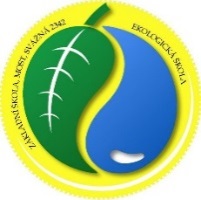 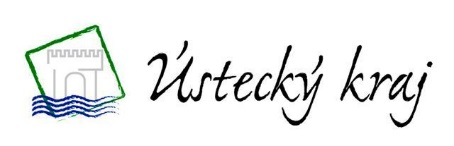 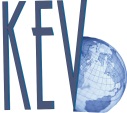 POZVÁNKA na V. setkání koordinátorů environmentální výchovy Ústeckého kraje,ve spolupráci s Ústeckým krajem a ZŠ Svážná, Most 25. února 2016 Krajský úřad Ústeckého kraje, budova „A“, Velká Hradební 3118/48, 2.NP, místnost č. 208A.Program8.30 – 9.00 prezence9.00 – 9.15 zahájení a přivítání účastníků na 4. setkání koordinátorů EV v Ústeckém krajiIng. Romanou Maturkaničovou, Krajský úřad Ústeckého kraje, Odbor životního prostředí a zemědělství Mgr. Ivanou Strnadovou, předsedkyní Krajské skupiny KEV Doc. Dr. Miladou Švecovou, CSc., předsedkyní KEV9.15 – 10.30Evaluace v environmentální výchově – oblast výchovy a vzděláváníDoc. Dr. Milada Švecová, CSc., KEV (nástroje hodnocení výsledků ve vzdělávání a výchově) Vyhlašované programy OSN a UNESCO, další připravované akce v roce 2016 v oblasti EVMezinárodní rok luštěnin, Rok Karla IV.Mgr. Eva Jiříková, CSc., KEVDoc. Dr. Milada Švecová, CSc.Pták roku 2016 a další programy České společnosti ornitologické v roce Gabriela Dobruská, Česká společnost ornitologická, Praha                           Diskuse k prezentovaným příspěvkůmProfesionalizace činnosti koordinátorů EV ve školách Ústeckého kraje (kombinovaná forma specializačního studia koordinátorů EV s podporou e-learningu), zahájení září 2016Doc. Dr. Milada Švecová, CSc.10.30 – 11.00      Přestávka – občerstvení11.00  –  13.30Biotechnologie a životní prostředí (náměty pro inovaci ŠVP)              Prof. Ing. Jaroslav Petr, CSc., Výzkumný ústav živočišné výroby, Uhříněves– 14.00  Připravované akce Krajské skupiny KEV, ekologická konference 2016Mgr. Ivana Strnadová, předsedkyně Krajské skupiny KEV14.00 – 14.30Diskuse, ukončení semináře a předání osvědčeníFinanční náklady na akci jsou hrazeny Ústeckým krajem. Účastníci obdrží  osvědčení akreditovaného semináře, CD s metodickými materiály, občerstveníSeminář má akreditaci MŠMT.PřihláškaV. setkání koordinátorů environmentální výchovy Ústeckého kraje25. února 2016Krajský úřad Ústeckého kraje, budova „A“, Velká Hradební 3118/48, 2.NP, místnost č. 208A.Přihlášku zašlete na e-mail:  akceKEV@seznam.cz nebo natur.svec@seznam.cz do 17. 2. 2016. Jméno, příjmení, titul:Název a adresa školy:Kontakt (telefon a e-mail)* Prezentace připravovaných akci v roce 2016   (potřeba uvést název příspěvku)         Ano                                     Ne 